Missionary NewsletterGreater Emmanuel Temple ChurchIt’s Spring and Resurrection Season. The missionaries and volunteers prepared approximately one hundred and fifty plastic Easter eggs for distribution to the following organizations: thirty eggs and “blessing” packets for the clients of Chester, PA Salvation Army. Each individual packet included two pairs of socks, a daily bread, sanitizer, a bag of popcorn and a drink. Home Mission, Inc. in Kennett Square, PA receive twenty “blessing” bags and food. Churchman Village, a facility for the elderly and those in need of rehabilitation in Newark, Delaware received over one hundred eggs. Each   egg contained   an encouraging word and candy treats (some eggs had no candy for those who couldn’t take food by mouth). 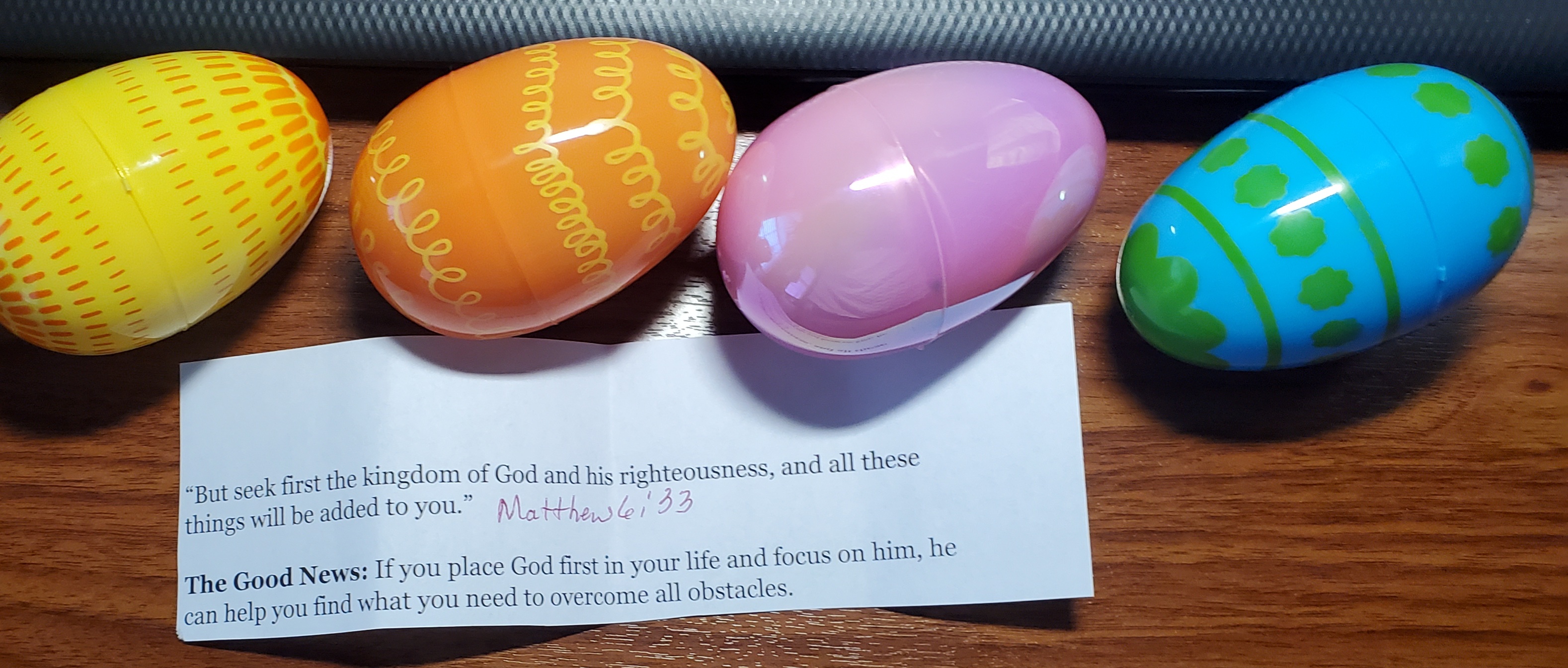 .Global MissionsUpendoThe missionaries continue to support Upendo, our global mission focus, in collaboration with the Upendo United Foundation. Regina Reithii started this foundation to support an orphanage in Kenya which helps 135 children ranging in age from 3 months to 19 years old. Upendo means “love “in Swahili. Feel free to visit the website to learn more www.upendounitedfoundation.org.We donated approximately ten boxes of pampers of assorted sizes for the orphanage as well as clothing items such as t-shirts, shoes, and socks. Moreover, we were pleased to donate several boxes of books for their library.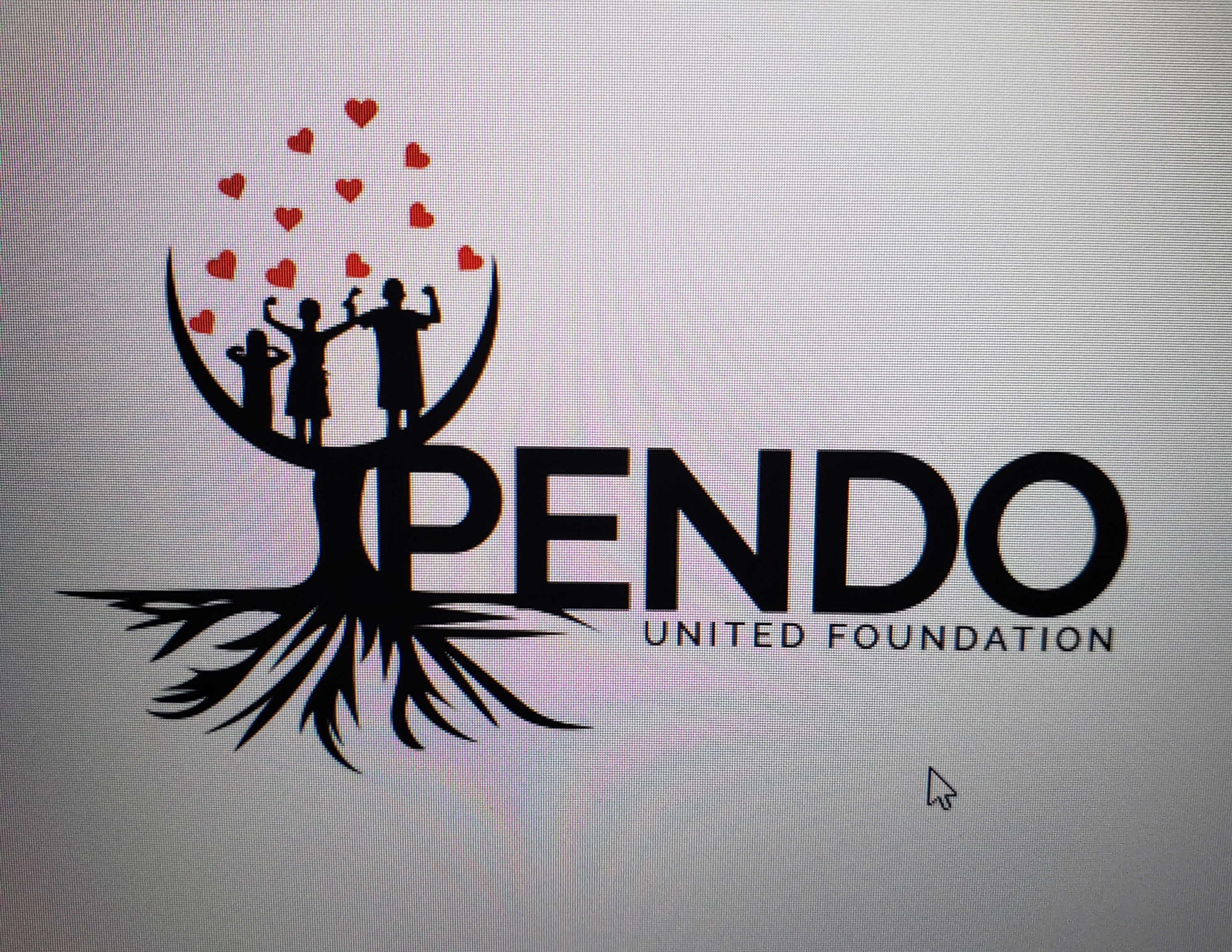 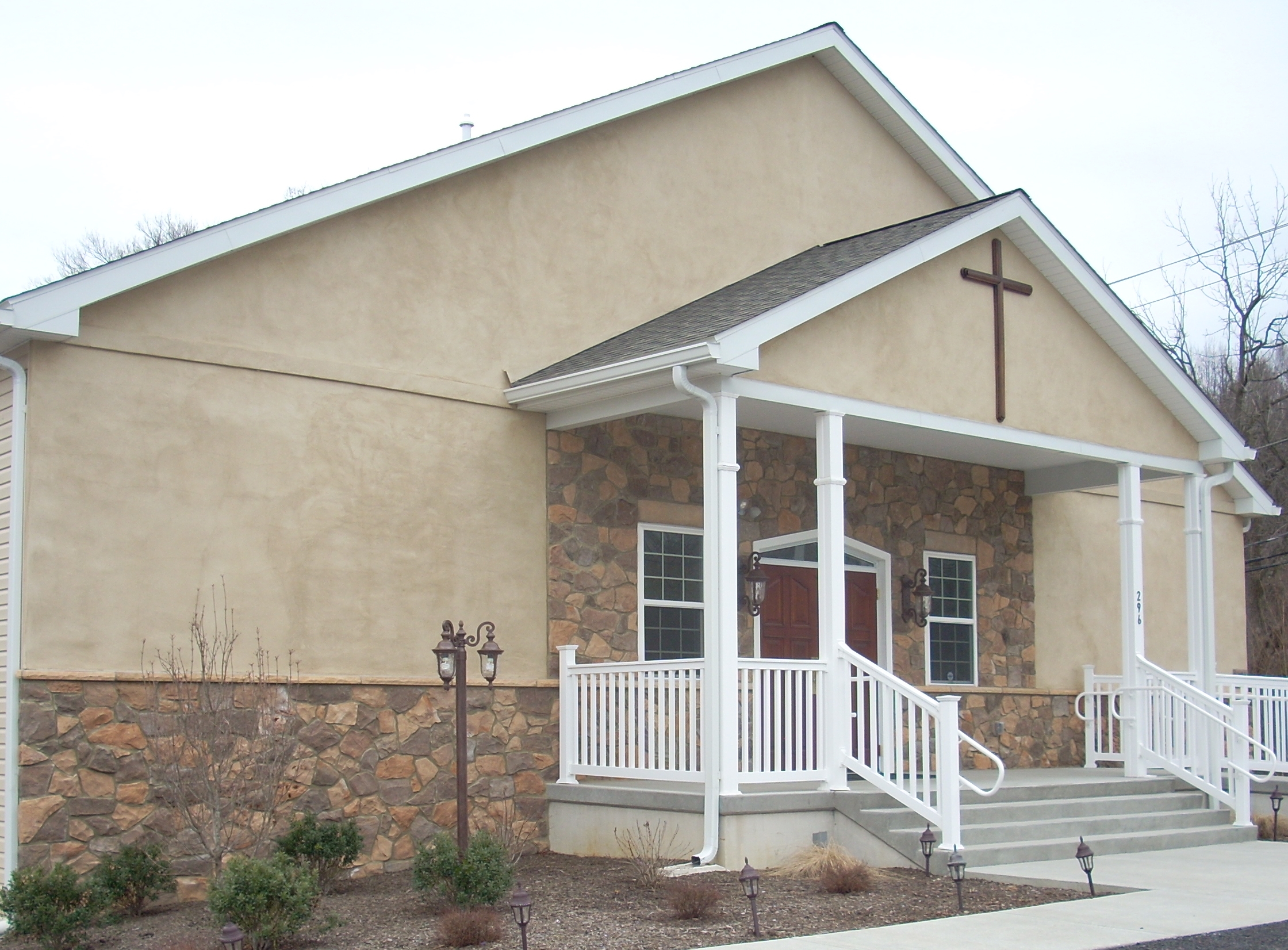 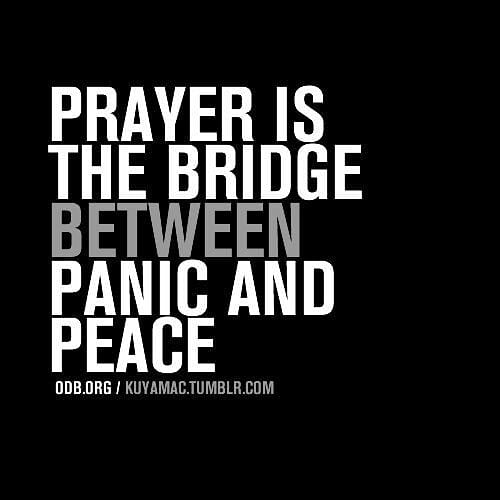 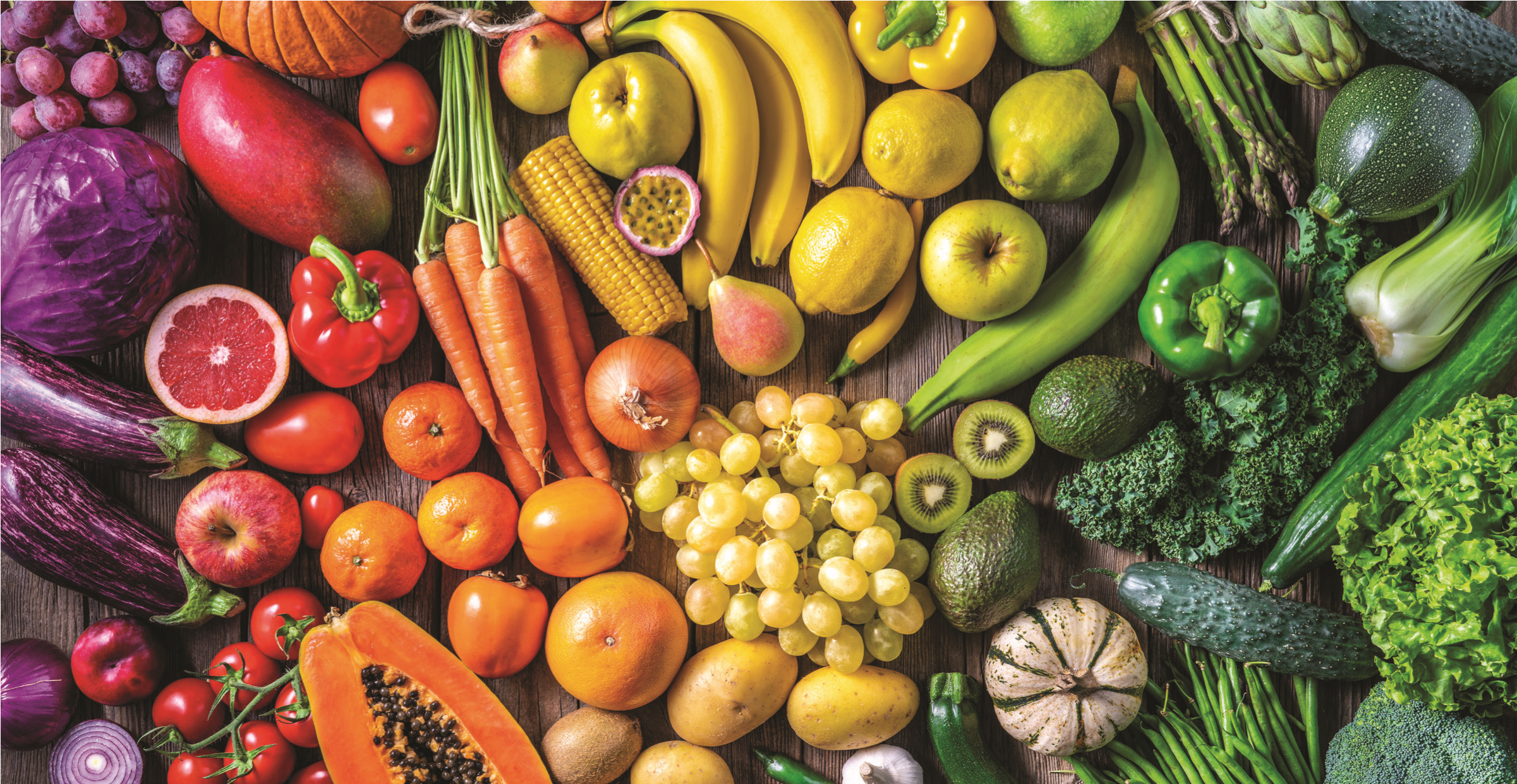 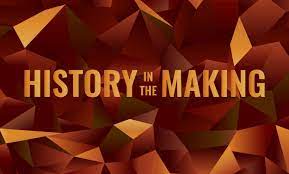 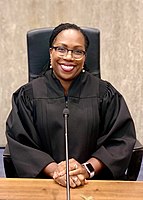 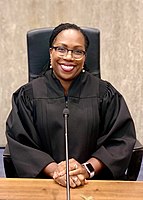 